DemainJE COMPRENDS UN DOCUMENT AUTHENTIQUEObserve l’image et réponds aux questions.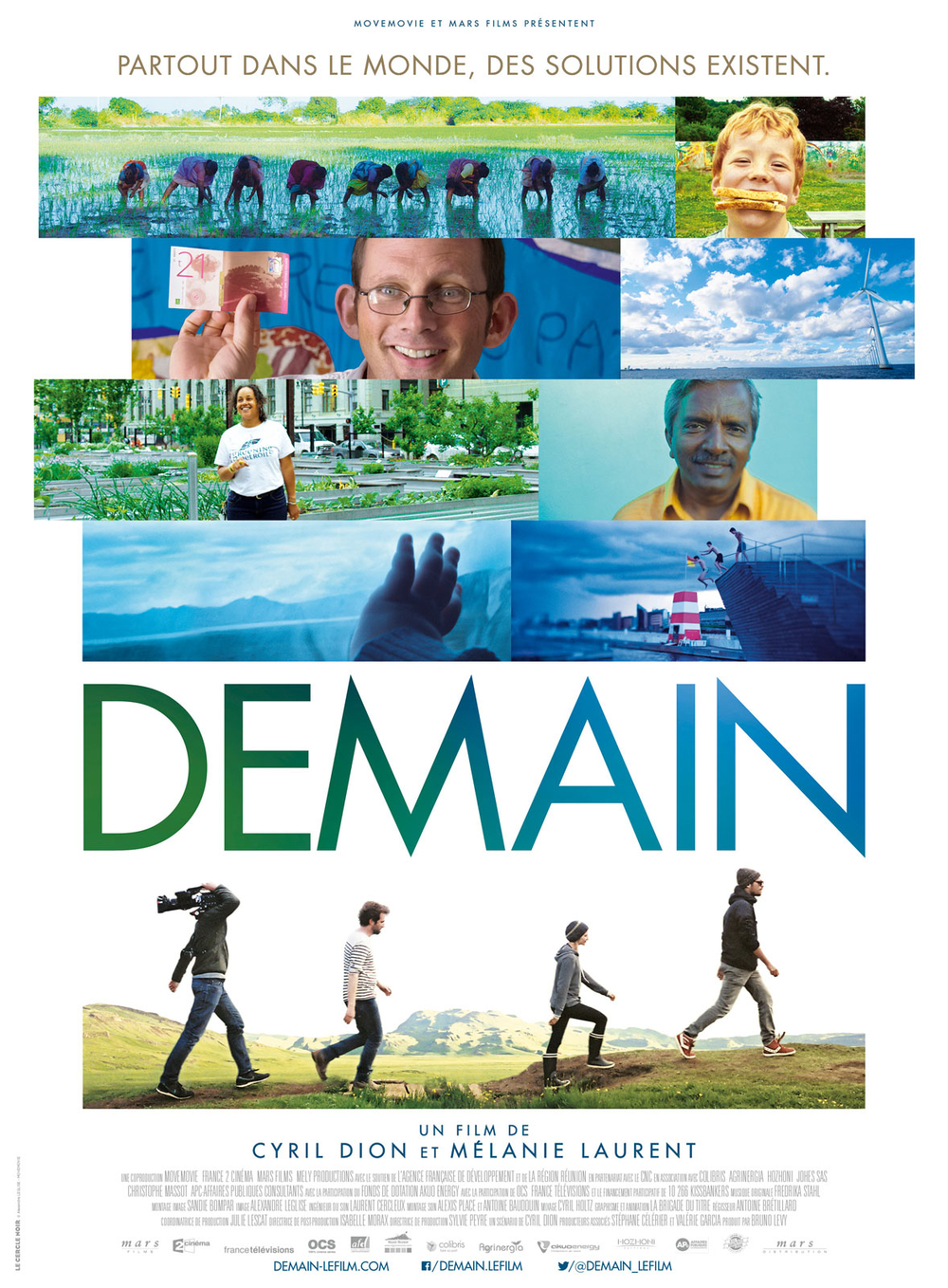 1. De quel document s’agit-il ?Une affiche de filmUne publicitéUn évènement qui a lieu demain2. Comment s’appellent les réalisateurs ?……………….……………….……………………………….……………….………………3. Quel est le titre du film ?……………….……………….………………4. Que représentent les images ? Fais des hypothèses en discutant avec tes camarades.5. A ton avis, quel est le genre du film ?Une histoire d’amourUn film policierUn documentaire6. A ton  avis, de quelles solutions est-ce qu’on parle ?……………….……………….……………………………….……………….……………………………….……………….……………………………….……………….…………………………………….……………….………………………….……………….……………………………….……………….……………………………….……………….………………JE COMPRENDS UNE BANDE-ANNONCERegarde la bande-annonce et coche les mots que tu entends dans la bande-annonce. (plusieurs réponses)Regarde à nouveau la bande-annonce. A ton avis, dans quels pays le film a-t-il été tourné ? Pourquoi ? Fais des hypothèses en discutant avec tes camarades.	C. JE TROUVE DES SOLUTIONS 1.  Par groupes de deux, proposez des solutions pour préserver l’environnement. Faites une liste de 5 propositions.Comment faire pour préserver l’environnement ? Comment pouvons-nous améliorer nos comportements ? Que ferais-tu pour protéger la planète ? Comment faire pour préserver l’environnement ? voyageéconomieéducationnaturedémocratieenfantsagriculturevoituremondetransportplanètefamille3. Ces affirmations sont-elles vraies ou fausses ? Coche la bonne réponse.3. Ces affirmations sont-elles vraies ou fausses ? Coche la bonne réponse.3. Ces affirmations sont-elles vraies ou fausses ? Coche la bonne réponse.La situation écologique n’est pas très grave.VraiFauxCyril Dion a dirigé une ONG pendant 16 ans.VraiFauxD’après Cyril, si on ne change pas nos façons de vivre, nous courrons à la catastrophe.VraiFauxPartout dans le monde, des hommes et des femmes inventent d’autres façons de faire.VraiFaux